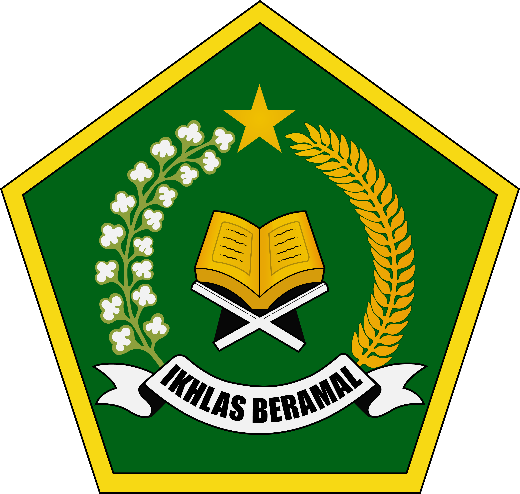  INSTRUMEN BUKU TEKS PENDIDIKAN AGAMA DAN BUDI PEKERTI DI SEKOLAH DAN MATA PELAJARAN AGAMA DI MADRASAH DARI PENERBITPUSAT PENELITIAN DAN PENGEMBANGAN LEKTUR, KHAZANAH KEAGAMAAN DAN MANAJEMEN ORGANISASIBADAN PENELITIAN DAN PENGEMBANGAN DAN PENDIDIKAN DAN PELATIHAN TAHUN 2023PETUNJUK PENGISIAN INSTRUMENSebelum menilai buku, penilai wajib membaca dan memahami terlebih dahulu Juknis, Instrumen, SOP, dan pedoman lain yang telah disediakan pada menu aplikasi penilaian.Untuk menilai buku teks siswa, penilai wajib membaca dan memahami :Peraturan Pemerintah (PP) No. 55 Tahun 2007. Pendidikan Agama Dan Pendidikan Keagamaan.PMA No. 9 Tahun 2018 tentang Buku Pendidikan Agama,Peraturan Menteri Agama Nomor 27 Tahun 2016 tentang Perubahan atas Peraturan Menteri Agama Nomor 7 Tahun 2012 tentang Pendidikan Keagamaan Kristen.PMA Nomor 39 tahun 2014 tentang Pendidikan Keagamaan Buddha.PMA Nomor 56 tahun 2014 tentang Pendidikan Keagamaan Hindu.Permendikbud Nomor 37 Tahun 2018 tentang Perubahan atas Peraturan Menteri Pendidikan dan Kebudayaan Nomor 24 tahun 2016 tentang Kompetensi Inti dan Kompetensi Dasar Pelajaran Pada Kurikulum 2013 pada pendidikan dasar dan Menengah Permendikbudriset No. 22 Tahun 2022 tentang Standar Mutu Buku, Standar Proses dan Kaidah Pemerolehan Naskah, serta Standar Proses dan Kaidah Penerbitan Buku.KMA Nomor 183 Tahun 2019 tentang  Kurikulum Pendidikan Agama Islam (PAI) dan Bahasa Arab Pada MadrasahKMA No. 347 Tahun 2022 tentang Implementasi Kurikulum Merdeka pada Madrasah.Keputusan Menteri Pendidikan dan Kebudayaan, Riset dan Teknologi Republik Indonesia Nomor 262/M/2022 tentang Perubahan atas Keputusan Menteri Pendidikan dna Kebudayaan, Riset dan Teknologi Nomor 56/M/2022 tentang Pedoman Penerapan Kurikulum Dalam Rangka Pemulihan PembelajaranSurat Keputusan Kepala Badan Standar Kurikulum dan Asesmen Pendidikan   Nomor 009/H/KR/2022 tentang Dimensi, Elemen, dan Subelemen Profil Pelajar Pancasila Pada Kurikulum Merdeka.Keputusan Kepala Badan Standar Kurikulum dan Asesmen Pendidikan No. 033/H/KR/2022 Tentang Perubahan Atas Keputusan Kepala Badan Standar Kurikulum dan Asesmen Pendidikan  Kementerian Pendidikan Kebudayaan Riset dan Teknologi Nomor 008/H/KR/2022 tentang Capaian Pembelajaran pada Pendidikan Anak Usia Dini, Jenjang Pendidikan Dasar, dan Jenjang Pendidikan Menengah pada Kurikulum Merdeka.Keputusan Direktur Jenderal Pendidikan Islam Nomor 3211 Tahun 2022 tentang Capaian Pembelajaran Pendidikan Agama Islam dan Bahasa Arab Kurikulum Merdeka pada Madrasah.SE No. 6 Tahun 2022 tentang Penggunaan Buku Pendidikan Agama pada Satuan Pendidikan Keagamaan di Lingkungan Kementerian Agama.Pemberian nilai harus didasari pada fakta kesalahan/kelemahan buku yang terdapat pada tabel setiap aspek penilaian.Skor menggunakan angka 1-4 dengan ketentuan:Skor 4, jika semua komponen terpenuhiSkor 3, jika sebagian besar komponen terpenuhi Skor 2, jika sebagian kecil komponen terpenuhiSkor 1, jika semua komponen tidak terpenuhi  Nilai menggunakan angka 0-100 dengan ketentuan:Jika memenuhi semua indikator, rentang nilai = 80-100 (dibaca BAIK SEKALI/BS) Jika sebagian besar indikator terpenuhi, rentang nilai = 60-79 (dibaca BAIK/B) Jika sebagian kecil indikator terpenuhi, rentang nilai = 40-59 (dibaca KURANG/K) Jika semua indikator tidak terpenuhi, rentang nilai = 0-39 (dibaca KURANG SEKALI/KS) Jika di dalam buku ditemukan unsur plagiarisme, maka dapat langsung diberi penilaian ‘tidak layak’. Kriteria plagiasi adalah: Tidak melakukan copy paste satu paragraf atau lebih secara utuh dari internet, menggunakan karya orang lain tanpa mencantumkan sumber; menggunakan sumber dari website tidak resmi (seperti blog, wikipedia, wordpress, openai, dan sejenisnya);tidak memparafrasa kalimat (lebih dari 2 baris) sebanyak 10 kali atau lebih tanpa mencantumkan sumber. Jika dalam penilaian ditemukan unsur plagiasi, maka buku tersebut harus dinyatakan tidak layak dalam kolom catatan penilai dan proses penilaian tetap dilanjutkan hingga selesai (sebagai pertanggungjawaban akademik/administratif);Jika menurut penilai dan supervisor materi buku memuat unsur yang bertentangan dengan aspek norma dan nilai kebangsaan, maka buku dinyatakan tidak layak (terkait ideologi, radikalisme/terorisme, dan pornografi tidak dapat ditoleransi, selain itu penilai/supervisor dapat menyarankan kepada pemohon untuk melakukan perbaikan).INSTRUMEN BUKU TEKS PENDIDIKAN AGAMA DAN BUDI PEKERTI DI SEKOLAH DAN MATA PELAJARAN AGAMA DI MADRASAH DARI PENERBITASPEK ISI/MATERIASPEK PENYAJIAN (KELENGKAPAN) ASPEK BAHASA ASPEK GRAFIKA ASPEK PENGUTIPAN, TRANSLITERASI, DAN PENGGUNAAN ISTILAH KEAGAMAAN TOTAL NILAI KUANTITATIF Catatan Penilai: ………………………………………………………………………………………………………………………………………………………………………………………………………………………………………………………………………………………………………………………………………………………………………………………………………………………………………………………………………………………………………………………………………………………………………………………………………………………………………………………………………………………………………………………………………………………………………………………………………………………………………………………………………………………………………………………………………………………………………………………………Komentar Supervisor (Hasil Kelayakan): ………………………………………………………………………………………………………………………………………………………………………………………………………………………………………………………………………………………………………………………………………………………………………………………………………………………………………………………………………………………………………………………………………………………………………………………………………………………………………………………………………………………………………………………………………………………………………………………………………………………………………………………………………………………………………………………………………………………………………………………………KODE BUKU:JUDUL BUKU:KATEGORI BUKU:Pendidikan Agama dan Budi Pekerti (Islam, Kristen, Katolik, Hindu, Buddha, Konghucu) di SekolahPendidikan Agama dan Budi Pekerti (Islam, Kristen, Katolik, Hindu, Buddha, Konghucu) di SekolahPendidikan Agama dan Budi Pekerti (Islam, Kristen, Katolik, Hindu, Buddha, Konghucu) di SekolahMata Pelajaran Agama di Madrasah (Akidah Akhlak, Al Qur’an Hadits, Fikih, Sejarah Kebudayaan Islam, Ilmu Tafsir/Ulumul-Qur`an, Ulumul-Hadis, Ushul Fikih, Ilmu Kalam/Falsafah/Mantiq, dan Akhlak-Tasawuf)Mata Pelajaran Agama di Madrasah (Akidah Akhlak, Al Qur’an Hadits, Fikih, Sejarah Kebudayaan Islam, Ilmu Tafsir/Ulumul-Qur`an, Ulumul-Hadis, Ushul Fikih, Ilmu Kalam/Falsafah/Mantiq, dan Akhlak-Tasawuf)Mata Pelajaran Agama di Madrasah (Akidah Akhlak, Al Qur’an Hadits, Fikih, Sejarah Kebudayaan Islam, Ilmu Tafsir/Ulumul-Qur`an, Ulumul-Hadis, Ushul Fikih, Ilmu Kalam/Falsafah/Mantiq, dan Akhlak-Tasawuf)Mata Pelajaran Pendidikan Keagamaan Kristen (Pengetahuan Alkitab, Pendidikan Karakter Kristen, Sejarah Gereja, Hermeneutika, Missiologi, Etika Kristen)Mata Pelajaran Pendidikan Keagamaan Kristen (Pengetahuan Alkitab, Pendidikan Karakter Kristen, Sejarah Gereja, Hermeneutika, Missiologi, Etika Kristen)Mata Pelajaran Pendidikan Keagamaan Kristen (Pengetahuan Alkitab, Pendidikan Karakter Kristen, Sejarah Gereja, Hermeneutika, Missiologi, Etika Kristen)Mata Pelajaran Pendidikan Keagamaan Buddha (Pendidikan Keagamaan Buddha)Mata Pelajaran Pendidikan Keagamaan Buddha (Pendidikan Keagamaan Buddha)Mata Pelajaran Pendidikan Keagamaan Buddha (Pendidikan Keagamaan Buddha)Mata Pelajaran Pendidikan Keagamaan Hindu (Weda, Tattwa, Etika, Acara, Itihasa, Purana, Sejarah Agama Hindu/Budaya Hindu, Yoga, Bahasa Kawi dan Bahasa Sansekerta).Mata Pelajaran Pendidikan Keagamaan Hindu (Weda, Tattwa, Etika, Acara, Itihasa, Purana, Sejarah Agama Hindu/Budaya Hindu, Yoga, Bahasa Kawi dan Bahasa Sansekerta).Mata Pelajaran Pendidikan Keagamaan Hindu (Weda, Tattwa, Etika, Acara, Itihasa, Purana, Sejarah Agama Hindu/Budaya Hindu, Yoga, Bahasa Kawi dan Bahasa Sansekerta).NO.KOMPONENINDIKATORPENILAIANHALAMAN (Paragraf/Nomor)DESKRIPSIKESALAHAN/KELEMAHANSARAN PERBAIKAN DAN ALASANSKOR (1-4)1.Syarat Isi/Materi (Legalitas)Tidak bertentangan dengan nilai dan norma Pancasila; tidak diskriminatif berdasarkan suku, agama, ras, dan/atau antargolongan (SARA); dan/atau bias gender); tidak mengandung unsur pornografi; tidak mengandung unsur kekerasan; dan tidak mengandung ujaran kebencian; dan penyimpangan lainnya.1.Syarat Isi/Materi (Legalitas)Tidak mengandung unsur plagiarism2.Muatan Isi/MateriMenyajikan KI – KD (untuk buku Kurikulum 2013) dan Capaian Pembelajaran (untuk buku Kurikulum Merdeka).2.Muatan Isi/MateriBersifat memperluas, memperdalam, dan melengkapi materi pokok dalam buku siswa (buku teks utama/pemerintah yang memuat capaian pembelajaran (untuk buku Kurikulum Merdeka).2.Muatan Isi/MateriMemuat materi esensial.2.Muatan Isi/MateriMemuat materi pokok, peta konsep, tujuan, metode, dan pengalaman pembelajaran (proses dan gambaran) pada tingkat/jenjang tertentu.2.Muatan Isi/MateriMemuat dan meluaskan kecakapan abad ke-21.3.Kelayakan Isi/MateriMenambah keluasan, kedalaman, dan kelengkapan materi pokok dalam buku teks siswa (buku teks utama/pemerintah); 3.Kelayakan Isi/MateriMengandung kebenaran dari segi keilmuan; dan logis3.Kelayakan Isi/MateriMengembangkan konsep inklusivitas.3.Kelayakan Isi/MateriKesesuaian dengan standar nasional pendidikan dan kurikulum yang berlaku, namun tidak harus mencakup seluruh kompetensi dasar yang ada;3.Kelayakan Isi/MateriKesesuaian dengan perkembangan ilmu pengetahuan dan teknologi;3.Kelayakan Isi/MateriKesesuaian dengan konteks dan lingkungan peserta didik dan komitmen kebangsaan, toleransi, antikekerasaan, dan kearifan budaya lokal;3.Kelayakan Isi/MateriKesesuaian dengan tingkat perkembangan psikologi peserta didik;3.Kelayakan Isi/MateriKesatupaduan antarbagian isi buku.4.Kegiatan PembelajaranPendekatan, model, strategi, dan metode yang berpusat pada peserta didik;4.Kegiatan PembelajaranMenyajikan pembelajaran yang berdiferensiasi;4.Kegiatan PembelajaranTerdapat Projek yang berbasis pada P5 (Penguatan Projek Profil Pelajar Pancasila) untuk buku Pendidikan Agama di sekolah dan/atau P5 dan P2RA (Profil Pelajar Raḥmatan lil-‘Ālamīn)  untuk buku Mata Pelajaran Agama dan Bahasa Arab di Madrasah.4.Kegiatan PembelajaranMengembangkan keterampilan berpikir tingkat tinggi (HOTS);4.Kegiatan PembelajaranTindak lanjut (remedial dan pengayaan);4.Kegiatan PembelajaranInteraksi guru dan orang tua.4.Kegiatan PembelajaranKegiatan refleksi5.Latihan dan Evaluasi PembelajaranAdanya format evaluasi berupa lembar kerja, lembar aktivitas, dan soal latihan yang berbasis HOTS;5.Latihan dan Evaluasi PembelajaranTerdapat asesmen awal, asesmen proses, dan asesmen akhir serta asesmen formatif dan sumatif (untuk buku Kurikulum Merdeka);5.Latihan dan Evaluasi PembelajaranKesesuaian butir/item evaluasi/asesmen latihan dengan materi buku.NO.KOMPONENINDIKATORPENILAIANHALAMAN(Paragraf/Nomor)DESKRIPSIKESALAHAN/KELEMAHANSARAN PERBAIKAN DAN ALASANSKOR (1-4)1.Teknik PenyajianKonsisten, sistematis, dan koheren dalam penyajian setiap bab/bagaian buku;1.Teknik PenyajianAdaptif terhadap tingkat perkembangan peserta didik;1.Teknik PenyajianAdaptif terhadap lingkungan, budaya, kearifan  budaya lokal, dan perkembangan IPTEK.2. Pendukung PenyajianIdentitas Buku;2. Pendukung PenyajianPengantar/prakata/mukadimah;2. Pendukung PenyajianDaftar isi;2. Pendukung PenyajianPetunjuk/pedoman penggunaan buku;2. Pendukung PenyajianMateri memuat barcode (buku yang tidak memuat barcode dinilai menggunakan rumus modus);2. Pendukung PenyajianRekaman audio/video pembelajaran (buku yang menyertakan audio, video, dan multimedia dinilai dengan instrumen tersendiri)2. Pendukung PenyajianGlosarium atau indeks;2. Pendukung PenyajianDaftar rujukan/daftar pustaka.NO.KOMPONENINDIKATORPENILAIANHALAMAN(Paragraf/Nomor)DESKRIPSIKESALAHAN/KELEMAHANSARAN PERBAIKAN DAN ALASANSKOR (1-4)1.Lugas, Runtut, Kepaduan Alur PikirKetepatan, keefektifan, dan kelogisan dalam menyusun kalimat;  1.Lugas, Runtut, Kepaduan Alur PikirKeruntutan dan keterpaduan antar kalimat, paragraf, dan tema/bahasan; 1.Lugas, Runtut, Kepaduan Alur PikirKesesuaian bahasa dengan tingkat perkembangan peserta didik, 1.Lugas, Runtut, Kepaduan Alur PikirMenggunakan bahasa baku yang sesuai dengan standar ejaan baku (EYD) (tidak menggunakan bahasa daerah atau bahasa lisan)2.Dialogis dan KomunikatifKemampuan penulis memotivasi melalui pesan atau informasi;2.Dialogis dan KomunikatifMemandu peserta didik dalam pembelajaran aktif;3.Konsistensi dan Kebakuan PeristilahanKonsistensi penggunaan istilah, simbol atau ikon;3.Konsistensi dan Kebakuan PeristilahanKebakuan peristilahan dengan mengikuti EYD, dan Kamus Istilah Keagamaan (KIK) [butir ini tidak dinilai untuk buku PAUD dan SD/MI kelas 1-2 sehingga diberi skor/nilai menggunakan rumus modus].NO.KOMPONENINDIKATORPENILAIANHALAMAN(Paragraf/Nomor)DESKRIPSIKESALAHAN/KELEMAHANSARAN PERBAIKAN DAN ALASANSKOR (1-4)1.TeksSetiap teks (tulisan, gambar, dan ilustrasi) mudah dibaca dan dipahami;1.TeksSistematika penulisan teks sesuai dengan aturan standar.2. Ilustrasi/GambarJelas dan menarik bagi pembaca sasaran;2. Ilustrasi/GambarKeterpaduan dan ketepatan pewarnaan.3.DesainDesain cover, halaman isi, dan ilustrasi sesuai tingkat perkembangan peserta didik.3.DesainKualitas hasil cetak atau tampilan elektronik ramah, aman, dan nyaman bagi pengguna/pembaca.NO.KOMPONENINDIKATORPENILAIANHALAMAN (Paragraf/Nomor)DESKRIPSIKESALAHAN/KELEMAHANSARAN PERBAIKAN DAN ALASANSKOR (1-4)1.PengutipanKetepatan penulisan atau pengutipan kitab suci dan terjemahnya1.PengutipanKesesuaian dan relevansi kitab suci yang dikutip dengan tema atau materi1.PengutipanKeakuratan dan kebenaran pengutipan teks (tulisan, gambar, dan ilustrasi) dan rujukan/pustaka sesuai standar penulisan ilmiah.2 TransliterasiTransliterasi sesuai dengan pedoman yang berlaku (butir ini tidak dinilai untuk buku PAUD dan buku SD/MI sehingga diberi skor menggunakan rumus modus)3Penggunaan Istilah KeagamaanKetepatan penggunaan istilah keagamaan3Penggunaan Istilah KeagamaanKesesuaian dengan tingkat perkembangan usia pembaca.NO. ASPEK/UNSURBOBOTNILAI (0-100)AKUMULASI (Bobot x Nilai)ISI/MATERI45%PENYAJIAN (KELENGKAPAN) 20%BAHASA25%GRAFIKA5%PENGUTIPAN, TRANSLITERASI, DAN ISTILAH KEAGAMAAN LAINNYA)5%NILAI AKHIR (Total Nilai Akumulasi)NILAI AKHIR (Total Nilai Akumulasi)NILAI AKHIR (Total Nilai Akumulasi)….…….……, ..............................2023Penilai I(.................................................................)……….……., ………………….2023Penilai II(……………….…………..……………..)………….…., .........................2023Supervisor(............................................................)